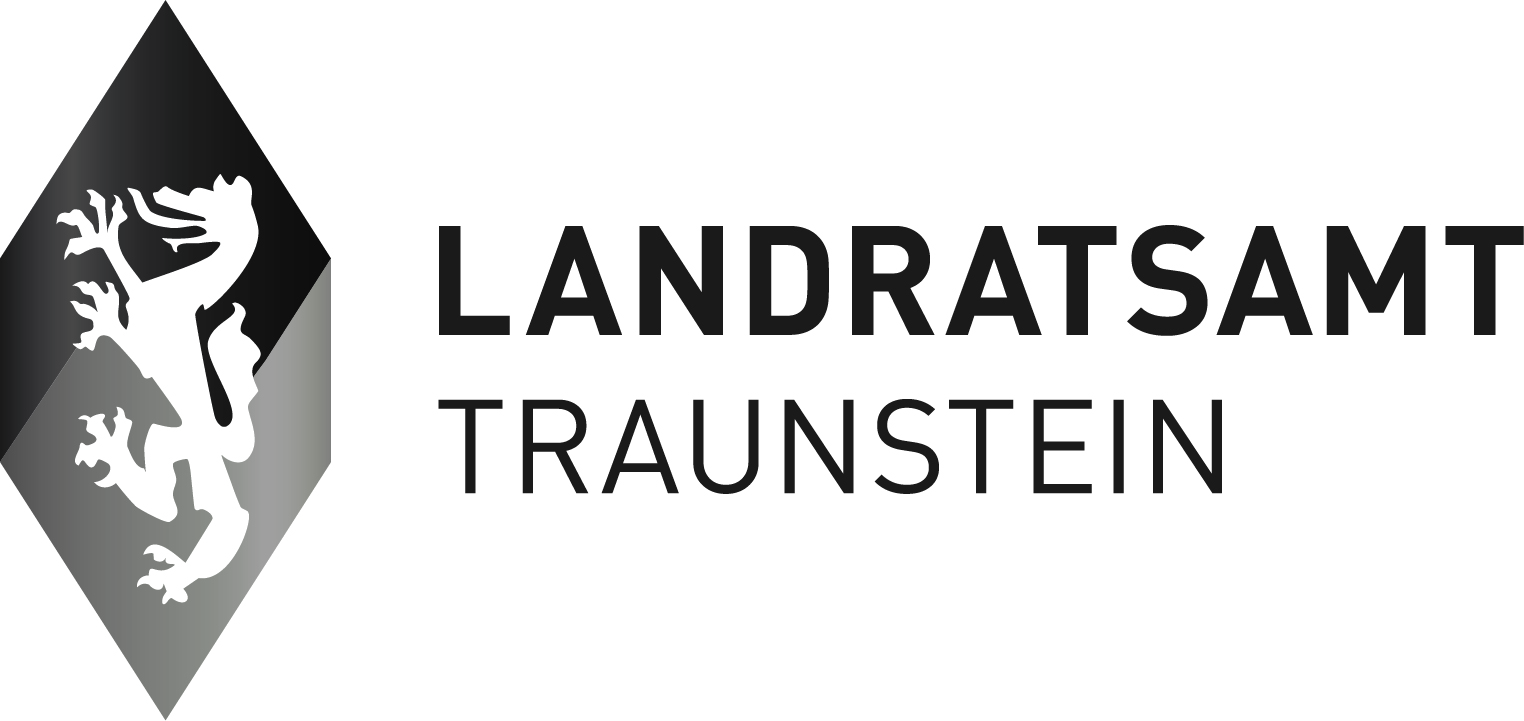 	AbgrabungsbehördeVorschlag für die Auslegungsbekanntmachung:Abgrabungsrecht und Recht der Umweltverträglichkeitsprüfung;Kiesabbau mit Wiederverfüllung nach Eckpunktepapier (Z-O) auf dem Grundstück Flurstück-Nr. 357 der Gemarkung Haslach, Gemeinde Siegsdorf; Antragsteller: Veronika und Tom RoßhuberBekanntmachung:Frau Veronika und Herr Tom Roßhuber beabsichtigen den Abbau von Kies auf der derzeit landwirtschaftlich genutzten Fläche. Das Abgrabungsgebiet befindet sich vollständig im Gebiet der Gemarkung und Gemeinde Siegsdorf an der Gemeindegrenze zur Gemeinde Vachendorf. Zum Abbau beantragt wird eine Gesamtfläche von 5,31 ha. Beabsichtigt ist ein Trockenabbau mit anschließender Wiederverfüllung und Rekultivierung. Die Wiederverfüllung soll mit gewässerunschädlichem Erdaushub erfolgen (sog. Z 0-Material). Da die Fläche im Regionalplan als Vorrangfläche aufgeführt wird, ist kein Raumordnungs- oder landesplanerisches Verfahren erforderlich.Mit beantragt werden landschaftspflegerische Begleitmaßnahmen.Für das beantragte Vorhaben ist nach Art. 8 Abs. 2 Nr. 2 BayAbgrG die Durchführung einer Umweltverträglichkeitsprüfung vorgeschrieben, weil zu der geplanten Abgrabungsfläche von 5,31 ha die in direkter Nähe vorhandenen und noch nicht wieder verfüllten bzw. rekultivierten Abbauflächen – unabhängig von deren Betreiber - hinzuzurechnen sind und damit der gesetzliche Schwellenwert von 10 ha deutlich überschritten wird.Im Verfahren wurden neben den Antragsformularen, Eingabeplänen, Betriebs- und Baubeschreibungen folgende Unterlagen vorgelegt:
ErläuterungsberichtErläuterungsbericht zum AusgleichUVP-BerichtHydrogeologisches GutachtenImmissionsschutztechnisches Gutachten (Luftreinhaltung und Schallimmissionsschutz)Die geplante und beim LRA Traunstein beantragte Abgrabungsmaßnahme bedarf einer Umweltverträglichkeitsprüfung nach Art. 8 Abs. 2 Nr. 2 BayAbgrG durch die Kreisverwaltungsbehörde. Die Umweltverträglichkeitsprüfung ist unselbstständiger Teil des abgrabungsrechtlichen Verfahrens. Zuständig für die Erteilung der abgrabungsrechtlichen Genehmigung ist das LRA Traunstein als untere Abgrabungsbehörde.Das Vorhaben und die Auslegung der das Vorhaben betreffenden entscheidungserheblichen Unterlagen werden hiermit öffentlich bekannt gemacht.Die Bekanntmachung wird zusätzlich im Internet unter www.gemeinde@siegsdorf.bayern.deveröffentlicht.Die für das abgrabungsrechtliche Verfahren entscheidungserheblichen Unterlagen liegenab @@@ auf die Dauer eines Monats, also bis einschließlich @@@auf Zimmer Nr.,        in      während der allgemeinen Dienststunden zur Einsicht auf.Jeder, dessen Belange durch das Vorhaben berührt werden, kann bis einen Monat nach Ablauf der Auslegungsfrist, also bis @@@ (Einwendungsfrist) schriftlich oder zur Niederschriftbeim Landratsamt Traunstein (Anhörungsbehörde) in 83278 Traunstein, Dienstgebäude Papst-Benedikt XVI-Platz, Zimmer 2.OG 280, bzw. 83276 Traunstein, Postfach 15 09,oderim Rathaus der Gemeinde Siegsdorf, Rathausplatz 1, 83313 Siegsdorf, Zimmer Nr.       .Einwendungen gegen das Vorhaben erheben.Im Rahmen der Umweltverträglichkeitsprüfung kann sich die betroffene Öffentlichkeit innerhalb der  o. g. Einwendungsfrist schriftlich oder zur Niederschrift bei den oben genannten Stellen zu den Umweltauswirkungen des Vorhabens zu äußern (vgl. § 21 Abs. 1 und 2 UVPG).Es wird darauf hingewiesen, dassim abgrabungsrechtlichen Verfahren und damit auch bei einer in diesem Rahmen durchzuführenden Umweltverträglichkeitsprüfung ein Erörterungstermin nicht vorgeschrieben ist,
die Äußerungsfrist auch für solche Einwendungen gilt, die sich nicht auf die Umweltauswirkungen des Vorhabens beziehen (§ 21 Abs. 5 UVPG) und
mit Ablauf der Äußerungsfrist für das Verfahren über die Zulässigkeit des Vorhabens alle Äußerungen, die nicht auf besonderen privatrechtlichen Titeln beruhen, ausgeschlossen sind (§ 21 Abs. 4 Satz 1 UVPG),....................................., den ......................................................................................